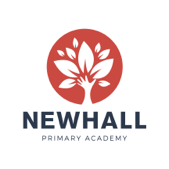 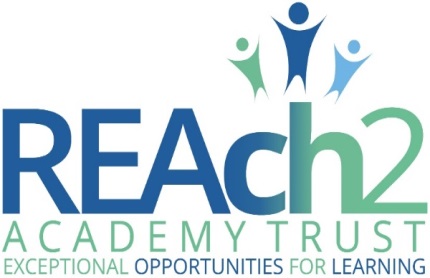 Accessibility planAt REAch2, our actions and our intentions as school leaders are guided by our Touchstones: ContentsPOLICY OVERVIEWOverarching principlesWe are fully committed to REAch2 schools being as inclusive as possible, so that every child can reach their full potential.This applies to all settings in our schools – nursery as well as compulsory school age; mainstream as well as (where relevant) enhanced learning provision/specialist bases; core school time as well as before and after school care and activities.Accessibility plans for REAch2 schools should cover the three core areas (physical environment, curriculum and information) and anything else that is relevant, depending on the issues and circumstances for each school.We also aspire to our schools being as accessible as possible to all our parents/carers, staff and volunteers, whatever their needs and circumstances.We believe that everybody stands to gain where schools are inclusive, diverse and responsive to the needs of their local communities.Intended impact To help ensure that every REAch2 pupil has the best possible access to their schools’ facilities and resources.Roles & responsibilities:Pupils and parents/carers will: alert the teacher or a senior leader if they are concerned about an issue of accessibility or have ideas about further improving inclusionREAch2 schools will: develop, maintain and keep under review a relevant and appropriate accessibility planREAch2 central staff will: provide support to the school as necessary, particularly via the estates, education and safeguarding leads within the regional teamREAch2 local governors will: provide scrutiny, support and challenge to the school’s senior leaders on the accessibility plan and its implementationHow this relates to national guidance & requirementsSchools need to carry out accessibility planning for disabled pupils under the Equality Act 2010.  In particular, under paragraph 3 of Schedule 10 to the Act, schools must publish an accessibility plan, to include details of how they are:increasing your disabled pupils’ ability to participate in your school’s curriculumimproving the physical environment of your school so disabled pupils can take better advantage of the education, benefits, facilities and services you offerimproving the availability of accessible information to your disabled pupilsOur schools’ actions in relation to the public sector equality duty and equality objectives are also relevant here – see our separate Equalities Duty Framework document.Any key definitionsPerson with a disability – defined by section 6 of the Equality Act 2010 as if he or she has “a physical or mental impairment and the impairment has a substantial and long-term adverse effect on his or her ability to carry out normal day-to-day activities”.ImplementationIt is for the Headteacher to develop and approve the accessibility plan, working with senior leaders, relevant members of staff (such as the site manager or inclusion officer) and local governors.REAch2 central staff can provide support and expertise, including the Regional Maintenance Surveyor (in relation to the physical environment) and the Regional Director or Associate School Leaders (in relation to curriculum and resources). National guidance is that the accessibility plan can be a standalone document or part of another document such as the School Development Plan.  REAch2 schools should keep their progress against the plan under regular review (at least annual), drawing on the scrutiny and challenge of local governors.  The objectives themselves should be reviewed every three years, or sooner if there have been changes in the circumstances of the school that affect accessibility in any of the three given dimensions (physical, curriculum, information).The plan must be published on the school’s website and available in hard copy on request.ANNEX 1: suggested format for accessibility plan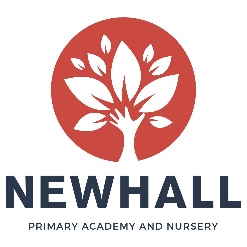 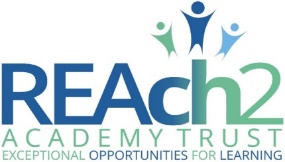 School name: Newhall Primary AcademyDate plan was approved by the Headteacher: September 2018Date of input from governors (if any): October 2018Date of most recent review: September 2018Audience:ParentsSchool staff (in particular senior leaders, site management staff and inclusion staff)Local Governing BodiesApproved:Headteacher – September 2018Other related policies:equality, inclusion, health & safety, safeguardingPolicy owner:Anna Thompson, Head of Governance & PolicyPolicy model:Principles: this means REAch2 schools can use this framework directly or maintain their own documentation, ensuring at the next opportunity that this aligns with REAch2 principles set out hereReview:every 3 years or more frequently if national policy requirements or the school’s circumstances changeVersion number:1.0 July 2017REAch2 accessibility plan                                                                                     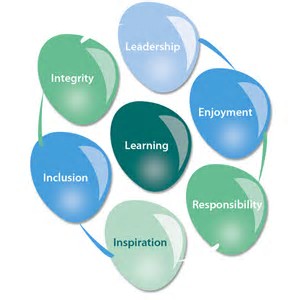 Integrity We recognise that we lead by example and if we want children to grow up to behave appropriately and with integrity then we must model this behaviour Responsibility We act judiciously with sensitivity and care. We don’t make excuses, but mindfully answer for actions and continually seek to make improvements Inclusion We acknowledge and celebrate that all people are different and can play a role in the REAch2 family whatever their background or learning style EnjoymentProviding learning that is relevant, motivating and engaging releases a child’s curiosity and fun, so that a task can be tackled and their goals achievedInspirationInspiration breathes life into our schools. Introducing children to influential experiences of people and place, motivates them to live their lives to the full Learning Children and adults will flourish in their learning and through learning discover a future that is worth pursuing Leadership REAch2 aspires for high quality leadership by seeking out talent, developing potential and spotting the possible in people as well as the actualPagePOLICY OVERVIEW3Overarching principles3Intended impact3Roles and responsibilities3How this relates to national guidance and requirements3Any key definitions3IMPLEMENTATION4ANNEXESAnnex 1: suggested format for accessibility plan5Objectives – specific, measurableExpected actions/timeframesLinks to other key documents (if any)Cost (if relevant)Date achieved or progress reviewPHYSICAL ENVIRONMENTPHYSICAL ENVIRONMENTPHYSICAL ENVIRONMENTPHYSICAL ENVIRONMENTPHYSICAL ENVIRONMENT outline of the objective/targeted actiondetails of implementation planschance to cross-reference if wished to e.g. the School Development Plan or Equality ObjectivesCommentary on progress, with review date and who did the review (in particular HT, SLT and/or LGB).  This commentary should either summarise progress since the objective was originally set or provide commentary for each individual review since thenCreate a sensory zone accessible to all Nursery and School pupils.By October Half Term  - Oasis to be set up and timetabled for use.InclusionSEND£500CURRICULUMCURRICULUMCURRICULUMCURRICULUMCURRICULUM As aboveInvite additional/specialist support in when necessary to support the development and use of the Oasis Sensory Room. As Above As above As aboveWRITTEN/OTHER INFORMATIONWRITTEN/OTHER INFORMATIONWRITTEN/OTHER INFORMATIONWRITTEN/OTHER INFORMATIONWRITTEN/OTHER INFORMATION